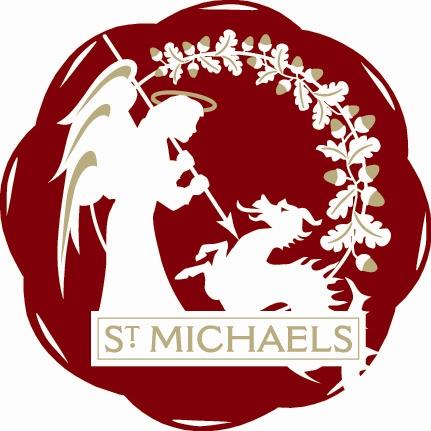 St.Michaels Village Community Group  www.stmichaelsvillage.comMinutes of Meeting held on 15th January 2018 at London Beach at 7.30pmRosemary Dayborn in the ChairPresent: Rosemary Dayborn,  Jean Curteis, Trevor Bingham, Sandra Sutters, Rob Solly, John Link, Colin Barnes, John Hoad, Raymond Crawfurd,Apologies: Mike Dewdney, Jo Vos, Lindsey Hammond, Jamie & Liz Entwhistle ,  Welcome:  Gill Whitaker, Ivan & Sue RushforthMinutes of Last Meeting:Acceptance of November’s minutes agreed.Matters Arising:NoneFinance: See attached statementThis Years Projects:After discussions the following programme for the year was decided uponApril 15th		Quiz	            This will be held in The CrownJuly 21st 	Tributes in the Park 		We have already researched a number of acts and will now start fund raisingDecember	Light switch-on/childrens party		The Church Service come switch on works well but more is needed at the point to 		            keep it flowing. Suggestions to be brought to next meeting please.		Childrens party works well with the exiting format.Pastoral VisitingWhilst we are still concerned about the pros and cons of this we have been advised that Appledore Village has a scheme in place. Suggested that we ask them to come along and talk to us about it.Charity ?It was decided not to nominate any one charity for the year but to support local projects as and when.It was felt that it would be good to ask Mike Stephens from the Tenterden Hub to tell us all abouttheir project.Raymond informed us that the Church is planning an audio visual scheme which would be available for the school to use.Christmas:	The feedback from the Christmas switch-on was very positive and all felt the childrens party was a great success again.The only downside to the event is that after switch on of the tree lights the area around the Crown fell flat and people just went home.  We need some ideas for boosting up this area of the project.All suggestions welcome.The Christmas tree will need to be overhauled later in the year as one of the lighting circuits is not working. It is estimated that the tree has possibly two more years life.It needs a new support pole for the centre of the tree.  Sandra to speak to the Forge.The Point: Now that the tree has been removed and the planters reinstalled on the surround the centre of the area looks quite bare.We will look at some form of artwork for the site. Sandra will speak to Homewood School and Ivor will talk to his daughter, who is a sculptor, for suggestionsAOBSt. Michaels Bites  - Trevor talked briefly about the spring/summer issueRob suggested that as Sheila Foreman very kindly stores our tree etc in her garage, we should get her a thank you card, flowers and a donation cheque for £150 for her to use for anything for her disabled sons care.Jean will write to Earls requesting that they put a slightly smaller advert on our planter at Ox Lane as the current is a bit on the large size.John Link advised that the CCTV cameras are being updated and that he would ask Ashford Borough Council to look carefully at something more adequate in St. Michaels.Sandra advised that she will hold a ‘do’ at London Beach hotel and donate the proceeds to the funding for the “Tributes”Next Meeting :   12th February 2018 at London Beach at 7.30pm Chair for Next Meeting  - Mike DewdneyST MICHAELS VILLAGE COMMUNITY GROUP	Treasurers report – January 2018Since the last months meeting expenditure and payments including:Opening Balance - £5104.82Income£265.00 – Proceeds from light turn on raffle£    0.09 - InterestExpenditure£345.00 -	Switch on - Children’s entertainment£108.00 - 	Switch on – Road Signs£73.75 -	Hamper£265.00 - 	Donation to Hypo Hounds (not made yet)Total Balance in the bank - £4578.16Outstanding payments:Sandra -	£130.00 (materials for grotto)Brenda -	£ 43.87 (plants at the point)Sandra - 	£120.00 (crane for the tree)Net balance			£4284.29